Math Problem of the Month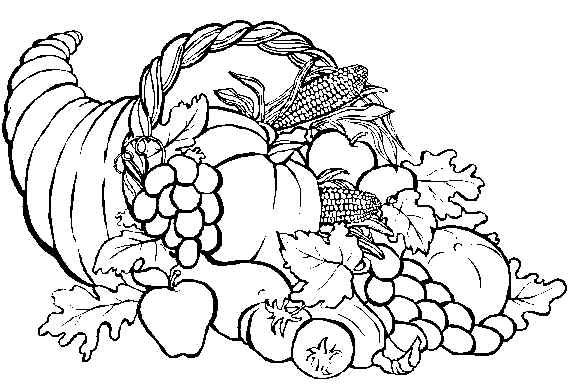 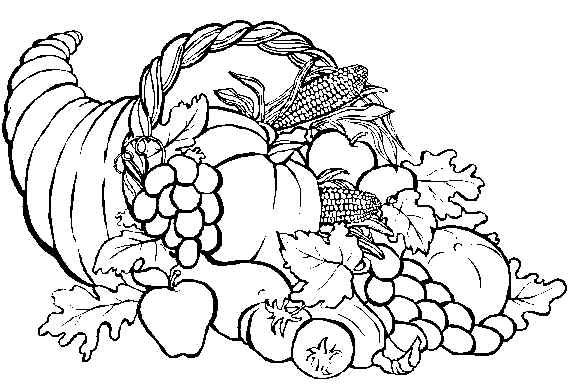 November: A Thanksgiving FeastDue: Tuesday, November 29 [This is an optional activity] Project:You are planning a meal for Thanksgiving for your extended family. Your guests will bring drinks and side dishes. You will provide: one 24-pound turkey, 4 pounds of apples, 6 pounds of carrots, 8 pounds of potatoes, and 3 large pumpkin pies. Use the Internet grocery stores, visit a supermarket, or use grocery store fliers to find the total cost of all items that you will provide for the meal.
Requirements:Show all your work, including the cost per pound for food items where applicable, the total cost for each item, and the total cost of the meal.Research how long it takes to cook a turkey per pound. If your family is planning to eat dinner at 6pm, what time will you need to start cooking your 24-pound turkey? Explain your thinking.Explain how you collected your data and the math you used in completing this project.Ask a friend or family member to read your project. Have you used correct spelling, punctuation, capitalization, grammar and paragraphing? Edit your work as needed.Prepare a short (5-7 minute) oral presentation in which you will share your project with the class. Present your findings in a creative way! (e.g., poster, multimedia presentation, model, etc.)